Candidate Name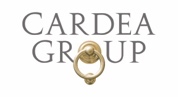 Experience$5B Private Equity Firm, New York, NY 							 January xxxx – PresentChief Compliance Officer (March xxxx – Present)Compliance Manager (January xxxx – February xxxx)Responsible for the overall compliance program and address all regulatory compliance matters for the firm and its affiliated subsidiaries which include an SEC registered investment adviser, and FINRA registered broker-dealer.Insource the Compliance function by training employees, running annual reviews, and monitoring personal trades in-house. Complete major regulatory filings in the US and Europe, including Form ADV, Form PF, and AIFMD reports. Sit on the board of a portfolio company entity based in Brazil and participate in the governance process. Plan the launch of an AIFMD-compliant fund in Luxembourg and lead ongoing investment/divestment approval requests. Manage IT consultants on all tasks, from routine support requests to system upgrades and cybersecurity improvements. Handle administrative projects, such as insurance renewals, employee on- and offboarding, and property management. Develop, oversee and prepare annual compliance review and periodic reports to senior management.Prepare and review training materials and provide compliance training to new hires and continuing education for existing employees to keep current on the changing regulatory environmentOversee regulatory filings and registrations including Form ADV and Form PF, among othersPrepare for and assist with examinations or investigations conducted by SEC or other external partiesManage ongoing oversight of personal and firm trading policies, allocations of fund expenses, and compliance procedures relating to outside consultants.   Responsible for the compliance training program.Review of all marketing materials to ensure adherence to SEC rules and regulations.Draft and review investor due diligence requests; participate in investor due diligence meetings.Design and manage reviews and testing of the compliance program.Revamped annual compliance review process, resulting in significant savings and meaningful remedial action. Review marketing materials and advise on compliance with various global marketing regimes. Draft compliance training materials and conduct compliance training. Oversee all global regulatory filings, Code of Ethics matters, and firm’s cybersecurity and vendor management program. Add, edit, and implement policies in Compliance Manual. Oversee implementation of portfolio-wide cybersecurity measures. Create and implement information barrier policies and procedures between public and private equity strategies. Created Best Execution Committee to evaluate firm’s trading execution quality and serve as Chair. Revamped expert network-related policies and procedures. Global Private Equity Firm, New York, NY 						         June xxx – December xxxxCompliance AnalystAssisted with updating and filing the Form ADV Part 1 and 2 for each registered investment adviser.Reviewed firm marketing materials covering a variety of strategies and completed certain investor due diligence questionnaires.Conducted Compliance manual and Code of Ethics training for new hires and create/administer the Annual Compliance Training, Marketing Training and Broker Dealer training.Utilized industry standard software programs like Compliance Science (PTCC), Global Relay, StarCompliance, Everest and Mindflash to support employee compliance with firm policies and procedures.Monitored political contributions daily and developed a new political contributions and lobbying policy. Responsible for drafting internal compliance reviews and testing memorandums for various workstreams.EducationABC University, New York, NY 										          May xxxxBachelors of Arts, Business and FinanceGPA: 3.7SkillsProficient in Microsoft Office, Series 7, Series 63